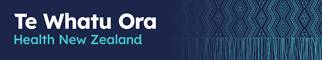 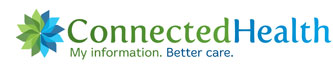 Connected Health Information Services – Provider Request FormConnected Health Information Services – Provider Request FormConnected Health Information Services – Provider Request FormPlease complete this form to obtain access to Connected Health Information ServicesPlease complete this form to obtain access to Connected Health Information ServicesPlease complete this form to obtain access to Connected Health Information ServicesSection A: ORGANISATION DETAILSSection A: ORGANISATION DETAILSSection A: ORGANISATION DETAILSApplication type:       New                 Change of ownership             Effective Date        __/__/____                Application type:       New                 Change of ownership             Effective Date        __/__/____                Application type:       New                 Change of ownership             Effective Date        __/__/____                Organisation name: Legal Name (if different):                                                          Previous name (if ownership change)                                                                                                         Organisation name: Legal Name (if different):                                                          Previous name (if ownership change)                                                                                                         Organisation name: Legal Name (if different):                                                          Previous name (if ownership change)                                                                                                         Type of entity:                                   Limited company					 Charitable trust Incorporated company				 Partnership Sole trader						 Other (Specify)Type of entity:                                   Limited company					 Charitable trust Incorporated company				 Partnership Sole trader						 Other (Specify)Type of entity:                                   Limited company					 Charitable trust Incorporated company				 Partnership Sole trader						 Other (Specify)NZBN ::NZBN ::NZBN ::Physical address:Physical address:Physical address:Postal address:(if different to physical)Postal address:(if different to physical)Postal address:(if different to physical)Type of services provided e.g. GP, Midwife, Pharmacy, other:(to confirm entitlement to access under  Health Information Privacy Code 2020 Schedule 2)Type of services provided e.g. GP, Midwife, Pharmacy, other:(to confirm entitlement to access under  Health Information Privacy Code 2020 Schedule 2)Type of services provided e.g. GP, Midwife, Pharmacy, other:(to confirm entitlement to access under  Health Information Privacy Code 2020 Schedule 2)Section B:   KEY CONTACT DETAILSSection B:   KEY CONTACT DETAILSSection B:   KEY CONTACT DETAILSName and position of key administration contact:(We will contact this person regarding system outages, data quality queries etc)Name and position of key administration contact:(We will contact this person regarding system outages, data quality queries etc)Name and position of key administration contact:(We will contact this person regarding system outages, data quality queries etc)Email address (please print):Email address (please print):Email address (please print):Phone number/s:Phone number/s:Phone number/s:Signature of main contact:                                                           Date:Signature of main contact:                                                           Date:Signature of main contact:                                                           Date:Technical liaison name:(We will contact this person regarding technical issues)Technical liaison name:(We will contact this person regarding technical issues)Technical liaison name:(We will contact this person regarding technical issues)Email address: Email address: Email address: Phone number/s:                                                                     Phone number/s:                                                                     Phone number/s:                                                                     Section C:  CONNECTED HEALTH INFORMATION SERVICES REQUESTEDSection C:  CONNECTED HEALTH INFORMATION SERVICES REQUESTEDSection C:  CONNECTED HEALTH INFORMATION SERVICES REQUESTEDSection D:  CONNECTED HEALTH NETWORK PROVIDERSection D:  CONNECTED HEALTH NETWORK PROVIDERSection D:  CONNECTED HEALTH NETWORK PROVIDERConnected Health Network Provider (ie: Healthlink SecureIT, Spark SecureMe)Connected Health Network Provider (ie: Healthlink SecureIT, Spark SecureMe)Connected Health Network Provider (ie: Healthlink SecureIT, Spark SecureMe)Section E: INTEGRATING SOFTWARE/PMS DETAILSSection E: INTEGRATING SOFTWARE/PMS DETAILSSection E: INTEGRATING SOFTWARE/PMS DETAILSPMS software name and version(ie: MedTech 32, MyPractice, Toniq)PMS software name and version(ie: MedTech 32, MyPractice, Toniq)PMS software name and version(ie: MedTech 32, MyPractice, Toniq)Section F: USAGE OF YOUR DETAILSSection F: USAGE OF YOUR DETAILSSection F: USAGE OF YOUR DETAILSThe information provided above will be used by Health New Zealand and within the health and disability sector for the following purposes:establish and/or maintain a record of your organisation within the Healthcare Provider Index, and manage your organisation’s authorisation, access to, and use of, Health New Zealand Connected Health Information Services The information provided above will be used by Health New Zealand and within the health and disability sector for the following purposes:establish and/or maintain a record of your organisation within the Healthcare Provider Index, and manage your organisation’s authorisation, access to, and use of, Health New Zealand Connected Health Information Services The information provided above will be used by Health New Zealand and within the health and disability sector for the following purposes:establish and/or maintain a record of your organisation within the Healthcare Provider Index, and manage your organisation’s authorisation, access to, and use of, Health New Zealand Connected Health Information Services ACKNOWLEDGEMENT OF USER RESPONSIBILITIES (Authorised user declaration)ACKNOWLEDGEMENT OF USER RESPONSIBILITIES (Authorised user declaration)ACKNOWLEDGEMENT OF USER RESPONSIBILITIES (Authorised user declaration)By signing this form, you acknowledge that:You are duly authorised to make this declaration on behalf of the organisation named on Section A above, andAll access to Connected Health Information Services and use of any information obtained using the Services by all employees and agents of the organisation is subject to the provisions of the Privacy Act 2020 and the Health Information Privacy Code 2020  (please refer to www.privacy.org.nz for further information).                                     By signing this form, you acknowledge that:You are duly authorised to make this declaration on behalf of the organisation named on Section A above, andAll access to Connected Health Information Services and use of any information obtained using the Services by all employees and agents of the organisation is subject to the provisions of the Privacy Act 2020 and the Health Information Privacy Code 2020  (please refer to www.privacy.org.nz for further information).                                     By signing this form, you acknowledge that:You are duly authorised to make this declaration on behalf of the organisation named on Section A above, andAll access to Connected Health Information Services and use of any information obtained using the Services by all employees and agents of the organisation is subject to the provisions of the Privacy Act 2020 and the Health Information Privacy Code 2020  (please refer to www.privacy.org.nz for further information).                                     …………………………………............. Authorised signature                         ………………………………………………………….. Name and designation                                         ………………………….Date